ELF RUN and 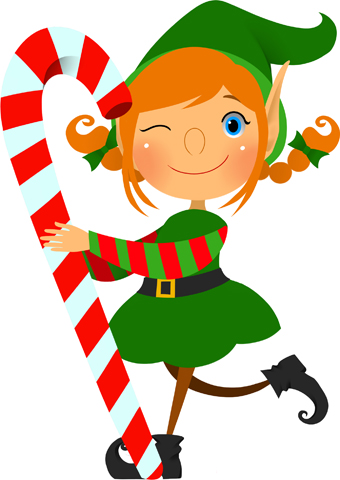 THE EAST CHESHIRE HOSPICEby Joseph Williams, Year 5On Tuesday a lady came into school to speak to everyone about the work of the East Cheshire Hospice. The East Cheshire Hospice is a place where people go when they are terminally ill.  The Hospice is not like an ordinary hospital, because if you are a patient in the Hospice your family can stay with you.The East Cheshire Hospice is in Macclesfield and it doesn’t look like a normal hospital, it’s a very special hospital.  Everyone is welcome at the Hospice, even animals!!!It costs £395 for a person to stay for 24hours in the Hospice, and the money is raised by fund-raising events like the ELF RUN.Marlfields will be holding their ELF RUN on Monday 19th December from 2:00pmEach child will be given an elf hat to wear during the run.  These hats are free of charge for those children who manage to get sponsorship or if you aren’t able to get any sponsors the hats cost £2, all of the funds will go to the Hospice.Four years ago we did a Reindeer Run and we managed to raise just over £1,800 for the charity; with your help this year wouldn’t it be fantastic if we could beat this amount.We will be having a VERY busy day on the 19th; at 9:30am we will be having our Christingle Service in the school hall, at noon the children and staff will enjoy their Christmas Lunch, then to help us burn off all the calories from lunch we will take part in our Elf Run which will start at 2:00pm.  You are all welcome to come along and either take part in the race should you wish (why not get some sponsors for yourself?) or simply come along to cheer all of the runners on as they race around the field.  There will be refreshments available for you to buy; all proceeds raised will go the Hospice.To raise even more funds Mrs Isherwood has pledged that if every child (and she means EVERY child) in the school brings in an extra pound in a named envelope she will take part in the Elf Run course wearing Elf wellies FILLED with JELLY!As an added incentive there will be a prize per class for the child who raises the most money by sponsorship.CHRISTMAS LUNCHAs previously mentioned Christmas Lunch for the children is on Monday 19th December.  Should you wish your child to have a lunch on that day you MUST send in the slip below if you have not already returned the slip sent out separately a couple of weeks ago.  We need to know exact figures to ensure that we order enough food in.  The lunch costs £2.40 for the children in Key Stage 2 and is free for the children in Key Stage 1 or if your child is in receipt of Free School Meals whichever year group they are in.     - - - - - - - - - - - - - - - - - - - - - - - - - - - - -Child’s Name __________________________________Class: _____ would like a school Christmas Lunch on Monday 19th December. I enclose £2.40 payment My child is in Key Stage 1 and is entitled to Universal Infant Free School Meals. My child is entitled to Free School Meals.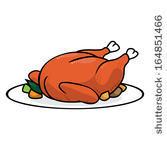 Signed: _______________________________